РЕКОМЕНДАЦИИ ДЛЯ ПОДГОТОВКИ К ЭКЗАМЕНУ ПО ДИСЦИПЛИНЕ «МАТЕМАТИКА»1 КУРС, 1 СЕМЕСТРЭкзаменационный тест содержит 16 заданий. 15 заданий оцениваются в 2 балла, 16-ое (кейс-задание) – в 6 баллов.Первые 15 заданий разделены по дидактическим единицам: – Элементы линейной алгебры (4 задания)– Векторная алгебра (2 задания)– Аналитическая геометрия(3 задания)– Комплексные числа (2 задания)– Введение в математический анализ (4 задания)По каждому из указанных разделов нужно решить не менее половины задач!Ниже идет перечень необходимых теоретических сведений и примерные типы экзаменационных задач, предварительный разбор которых поможет подготовиться к экзамену.I. Элементы линейной алгебрыЗадание 1Теория: Матрицы и действия с ними. Свойства операций над матрицами. Транспонированная матрица.Практика (типы задач):а) Для следующих матриц:А=, В=, С= и D=можно найти: 1) А2          2) В2         3) А+В       4) А·В       5) А·С          6) С·А        7) С·В  б) Если , ,  то матрица f(A) равна _____.   в) Найти г) Даны квадратные матрицы одного и того же порядка. Выбрать верные для этих матриц равенства:1) А – В = В – А                           2) А·В = В·А      3) А·(В·С) = (А·В)·С            4) (А·В)Т = ВТ·АТЗадание 2Теория: Понятие определителя 2-го и 3-го порядков. Свойства определителей. Миноры и алгебраические дополнения. Теорема о разложении определителя по строке или столбцу. Практика (типы задач):а) Определитель     равен ________.б) Если определитель =1, то  равен _____в) Определитель     равен 0 при k равном ____в) Разложение определителя по первому столбцу имеет вид1)                  2)  3)                   4) другой ответЗадание 3Теория: Обратная матрица: определение, алгоритм нахождения. Матричные уравнения. Практика (типы задач):а) Если А=, где , и то b21 равен _____б) Если матрица  является обратной к матрице , то x равен _____       1) x=0       2) x=1         3) x=1        4) x=-1         5) x=5в) Даны матрицы  и . Тогда матрица В будет обратной к матрице А при k равном ______г) Данная  ниже матрица не имеет обратной при λ равном ____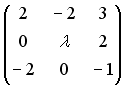 д) Выразить матрицу Х через матрицы А, C и Е из матричного уравнения:  Задание 4Теория: Системы линейных уравнений: общие понятия, методы решения систем линейных уравнений (Крамера, обратной матрицей, Гаусса). Ранг матрицы. Исследование систем линейных уравнений.Практика (типы задач):а) Данная ниже система линейных уравнений имеет единственное решение при k не равном _____В реальном тесте могут быть вопросы типа: найти значение k, при котором система имеет бесконечное множество решений, не имеет решения, имеет единственное решениеб) Значение коэффициента λ, при котором однородная система линейных уравнений, данная ниже, имеет бесконечное множество решений, равно ____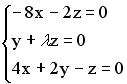 в) Ранг данной ниже матрицы равен ____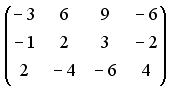 г) Ранг матрицы А= равен двум при k равном _____д) Определитель  Δ основной матрицы системы      равен   .  Если  Δ x , Δ y , Δ z  –  вспомогательные определители, фигурирующие в   формулах Крамера, то для данной системы произведение  y·Δ y  равно  _______.II. Векторная алгебра Задание 5Теория: Направленные отрезки. Понятие вектора. Модуль вектора. Коллинеарные, компланарные векторы. Линейные операции над векторами: сложение, вычитание векторов, умножение вектора на число. Линейно зависимые и линейно независимые системы векторов. Базис векторного пространства. Координаты вектора в базисе и координатные свойства векторов. Основные идеи метода координат на плоскости и в пространстве. Координаты точки. Расстояние между точками, середина отрезка, деление отрезка в некотором отношении. Практика (некоторые типы задач)а) Координаты точки В, если , , где М – середина АВб) Координаты точки М, если , В и М делит АВ в отношении 3:1.в) Известно, что  и , где . Найти координаты вектора .Задание 6Теория: Скалярное, векторное и смешанное произведения векторов: определения, координатные формулы, приложения к решению задач.Практика:а) Найти скалярное произведение векторов  и , если ,  и .б) Найти угол между векторами  и .в) При каком значении λ векторы  и  перпендикулярны?г) При каком значении λ векторы  и  коллинеарны?д) Вычислить работу силы  при перемещении материальной точки по отрезку прямой из положения  в положение .е) Вычислить площадь параллелограмма (или треугольника), построенного на векторах  и ё) Вычислить площадь треугольника STR, если ,  и .ж) Найти , если  и .з) Вычислить модуль вектора , если  и  и .и) Вычислить объем параллелепипеда (или треугольной призмы, или тетраэдра), построенного на векторах ,  и .III. Аналитическая геометрияЗадание 7Теория: Прямая на плоскости и все-все способы задания прямой на плоскости: задание прямой точкой и угловым коэффициентом, задание прямой точкой и направляющим вектором, задание прямой двумя точками, задание прямой в отрезках, задание прямой точкой и нормальным вектором, общее уравнение прямой на плоскости. Расстояние от точки до прямой на плоскости. Угол между прямыми на плоскости. Практика (только некоторые типы задач): В реальном тесте задания очень разнообразны и несколько отличаются от данных ниже.а) Составить параметрические и общее уравнения прямой, проходящей через точку , если  – направляющий вектор этой прямой.б) Составить каноническое и общее уравнения прямой на плоскости, проходящей через точки и в) Составить общее уравнение прямой, проходящей через точку  и имеющей угловой коэффициент  г) Составить общее уравнение прямой, проходящей через точку  параллельно прямой .д) Составить общее уравнение прямой, проходящей через точку  перпендикулярно прямой .е) Найти расстояние от точки  до прямой ё) Найти косинус угла между прямыми   и Задание 8Теория: Прямая и плоскость в пространстве. Все-все способы задания. Угол между плоскостями в пространстве, угол между прямыми в пространстве, угол между прямой и плоскостью, расстояние от точки до плоскости в пространстве.Практика (типы задач):а) Составить канонические уравнения прямой в пространстве, проходящей через точку , если  – направляющий вектор этой прямой.б) Составить общее уравнение плоскости, проходящей через точки  если  – нормальный вектор этой плоскости.в) Составить общее уравнение плоскости, проходящей через точку  параллельно векторам  и г) Составить общее уравнение плоскости, проходящей через точки  и д) Вычислить угол между прямыми p1 и p2 в пространстве, если   .е) Вычислить угол между прямой и плоскостью .ё)  Вычислить угол между плоскостями  и ж) Найти длину высоты QH тетраэдра MNPQ, если  и грань з) Вычислить расстояние от точки до плоскости Задание 9Теория: Линии второго порядка: эллипс, гипербола, парабола. Полярная система координат: переход от прямоугольных декартовых к полярным координатам и наоборотПрактика (типы задач):а) Составить уравнение эллипса, если  – один из фокусов эллипса и – эксцентриситет эллипса.      Ответ: б)  Составить уравнение гиперболы, если прямые  – директрисы гиперболы и  – эксцентриситет гиперболы.     Ответ: в) Составить уравнение параболы, симметричной относительно оси Ох, директрисой которой является прямая .   Ответ: г) Найти расстояние между центрами окружностей, которые задаются уравнениями:    и   д) Расстояние между фокусами гиперболы, которая задается уравнением е) Полярные координаты точки, если ее прямоугольные декартовы координаты (-5; 5)ё) Прямоугольные декартовы координаты точки, если ее полярные координаты IV. Комплексные числаЗадание 10Теория: Мнимая единица. Комплексно сопряженные числа. Алгебраическая форма записи. Действия над комплексными числами, записанными в алгебраической форме. Многочлены над множеством комплексных чисел. Основная теорема алгебры.Практика: а) Вычислить     б) Найти корни многочленов: Задание 11Теория: Тригонометрическая и экспоненциальная формы записи. Переход от одной записи к другой. Действия над комплексными числами, записанными в тригонометрической форме. Формула Муавра. Практика:а) Записать тригонометрическую форму числа z =3 – 3iб) Записать комплексное число, симметричное относительно начала координат числу z =3 – 3iв) Вычислить если , V. Введение в математический анализ Задание 12Расширенная числовая осьТеория:. Модуль числа и его свойства. Понятие окрестности. Свойства окрестностей. Ограниченные и неограниченные множества. Предельные и изолированные точки множества. Примеры.Задачи:Ограничено ли множество ? Найти (если можно) Найти корни уравнения . (может быть и неравенство такого вида)Найти радиус окрестности (-1; 2).Для множеств  и  найти объединение множеств, пересечение множеств, разность Для числовых промежутков  и  найти объединение, пересечение и разность  Задание 13ФункцииТеория: Понятие функции действительного переменного. Область определения, множество значений функции. Способы задания функций. Операции над функциями. Понятие сложной функции, обратной функции. Классификация функций. Ограниченные и неограниченные функции. Монотонные функции. Четные и нечетные функции. Периодические функции. Простейшие элементарные функции, их области определения, графики.Задачи:1. Из перечисленных ниже функций выбрать четные функции1)       2)        3)       4) 	2. Указать соответствие между функциями и графиками1)                  2)                      3)                    4) а)          б)               в)          г) 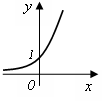 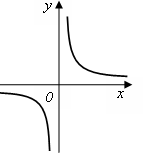 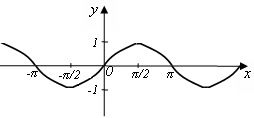 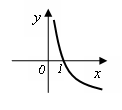 3. Найти область определения функции  (будут даны варианты ответов)Задания 14-15 Пределы Теория: Понятие последовательности, подпоследовательности. Определение предела последовательности. Понятие предела функции. Бесконечно малые функции и их свойства. Бесконечно большие функции и их свойства. Связь бесконечно малых и бесконечно больших функций. Основная теорема о пределах. Свойства пределов. Неопределенности вида , . Многочлен n-ой степени как бесконечно большая функция. Первый замечательный предел. Следствия из него. Второй замечательный предел. Понятие непрерывной в точке функции. Классификация точек разрыва.Задачи:Задание 16 (задача)Трудное задание, требующее или длительного решения, или не стандартных приемов решения, в большинстве вариантов задача геометрическая.Примеры некоторых заданий:а) Найти матрицу Х, если АХ = ХВ + C, если ,   ,   б) Составьте уравнения катетов прямоугольного равнобедренного треугольника, если уравнение гипотенузы 3x – y + 11 = 0 и С(4;3) - вершина прямого угла.в) Используя формулу Муавра и бином Ньютона выразить  через  и .